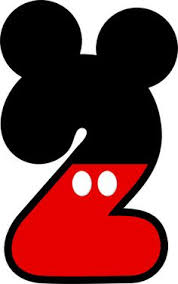 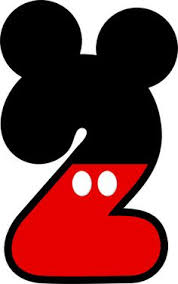 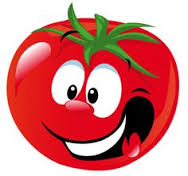 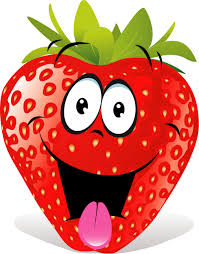 Fresh milk and water are offered with all meals and snacks, Water is available throughout the day MondayTuesdayWednesdayThursdayFridaySoup of the weekTomato with a SandwichTomato with a SandwichTomato with a SandwichTomato with a SandwichTomato with a SandwichLunch choice 1Lunch choice 2PuddingMild Chilli Pot with nachosScrambled egg and toastFruit SaladCowboy PieCold meat platterIce Lolly&Fresh fruitChicken Casserole with VegQuiche with boiled potatoes and VegFresh fruit with yoghurt Meatball Pasta in a tomato sauceBake Potato with a selection of fillingsJelly with fruitCheesy Beano’s Fish fingers, beans and starsFresh fruit &Sponge cakeAfternoon snack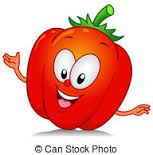 Fresh Fruit &Breadsticks and dipFresh Fruit&PancakesFresh Fruit&Rice cakesFresh Fruit&Mini sausage rollsFresh Fruit&Crackers and cheese